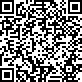 Выпискаиз реестра лицензий по состоянию на 14:30 30.05.2022 г.Статус лицензии: действует;Регистрационный номер лицензии: ЛО-23-01-014555;Дата предоставления лицензии: 13.05.2020;Лицензирующий орган: Министерство здравоохранения Краснодарского края;Полное и (в случае, если имеется) сокращённое наименование, в том числе фирменное наименование, и организационно-правовая форма юридического лица, адрес его места нахождения, государственный регистрационный номер записи о созданииюридического лица:Полное наименование - Государственное бюджетное учреждение здравоохранения«Городская больница города Горячий Ключ» министерства здравоохранения Краснодарского края;Сокращённое наименование - ГБУЗ «Городская больница г. Горячий Ключ» МЗ КК; ОПФ - Государственное бюджетное учреждение;Адрес места нахождения - 353290, Россия, Краснодарский край, г. Горячий Ключ, ул. Жемчужная, 35;ОГРН - 1032302492166;Идентификационный номер налогоплательщика: 2305016714;Лицензируемый вид деятельности: Медицинская деятельность (за исключением указанной деятельности, осуществляемой медицинскими организациями и другими организациями, входящими в частную систему здравоохранения, на территории инновационного центра «Сколково»);Адреса мест осуществления лицензируемого вида деятельности с указанием выполняемых работ, оказываемых услуг, составляющих лицензируемый вид деятельности:353290, Краснодарский край, г. Горячий Ключ, ул. Жемчужная, д. 35, литер А, а, а1, Б, б, б1, В, в, Д, д, Квыполняемые работы, оказываемые услуги:Приказ 866н;При оказании первичной медико-санитарной помощи организуются и выполняются следующие работы (услуги):при оказании первичной доврачебной медико-санитарной помощи в амбулаторных условиях по:вакцинации (проведению профилактических прививок);При оказании специализированной, в том числе высокотехнологичной, медицинской помощи организуются и выполняются следующие работы (услуги):при оказании специализированной медицинской помощи в условиях дневного стационара по:акушерскому делу;акушерству   и	гинекологии	(за	исключением	использования	вспомогательных репродуктивных технологий и искусственного прерывания беременности);акушерству и гинекологии (искусственному прерыванию беременности); анестезиологии и реаниматологии;детской урологии-андрологии; детской хирургии;диетологии; кардиологии;клинической лабораторной диагностике; колопроктологии;лабораторной диагностике; неврологии;неонатологии;организации здравоохранения и общественному здоровью, эпидемиологии; оториноларингологии (за исключением кохлеарной имплантации); офтальмологии;патологической анатомии; педиатрии; пульмонологии; рентгенологии; сестринскому делу;сестринскому делу в педиатрии; терапии;травматологии и ортопедии; трансфузиологии; ультразвуковой диагностике; урологии;физиотерапии; функциональной диагностике; хирургии;эндокринологии; эндоскопии;при оказании специализированной медицинской помощи в стационарных условиях по: акушерскому делу;акушерству   и	гинекологии	(за	исключением	использования	вспомогательных репродуктивных технологий и искусственного прерывания беременности);акушерству и гинекологии (искусственному прерыванию беременности); анестезиологии и реаниматологии;вакцинации (проведению профилактических прививок); детской урологии-андрологии;детской хирургии; диетологии;инфекционным болезням; кардиологии;клинической лабораторной диагностике; колопроктологии;лабораторной диагностике; неврологии;неонатологии;организации здравоохранения и общественному здоровью, эпидемиологии; оториноларингологии (за исключением кохлеарной имплантации); офтальмологии;патологической анатомии; педиатрии; пульмонологии;рентгенологии; сестринскому делу;сестринскому делу в педиатрии; терапии;травматологии и ортопедии; трансфузиологии; ультразвуковой диагностике; урологии;физиотерапии; функциональной диагностике; хирургии;эндокринологии; эндоскопии;При оказании скорой, в том числе скорой специализированной, медицинской помощи организуются и выполняются следующие работы (услуги):при оказании скорой медицинской помощи вне медицинской организации по: скорой медицинской помощи;При оказании паллиативной медицинской помощи организуются и выполняются следующие работы (услуги):при оказании паллиативной медицинской помощи в стационарных условиях по: сестринскому делу;терапии;При проведении медицинских экспертиз организуются и выполняются следующие работы (услуги) по:экспертизе временной нетрудоспособности; экспертизе качества медицинской помощи;При проведении медицинских осмотров организуются и выполняются следующие работы (услуги) по:медицинским	осмотрам	(предсменным,	предрейсовым,	послесменным, послерейсовым);При проведении медицинских освидетельствований организуются и выполняются следующие работы (услуги) по:медицинскому	освидетельствованию	на	состояние	опьянения	(алкогольного, наркотического или иного токсического).353290, Краснодарский край, г. Горячий Ключ, ул. Пушкина, здание 3, корпус 1, корпус 2, пом. 1-6, корпус 4выполняемые работы, оказываемые услуги:Приказ 866н;При оказании первичной медико-санитарной помощи организуются и выполняются следующие работы (услуги):при оказании первичной доврачебной медико-санитарной помощи в амбулаторных условиях по:акушерскому делу;вакцинации (проведению профилактических прививок); лабораторной диагностике;лечебной физкультуре; медицинской статистике; медицинскому массажу; общей практике; психиатрии-наркологии; рентгенологии; сестринскому делу;сестринскому делу в педиатрии; физиотерапии;функциональной диагностике;при оказании первичной врачебной медико-санитарной помощи в амбулаторных условиях по:общей врачебной практике (семейной медицине);организации здравоохранения и общественному здоровью, эпидемиологии; педиатрии;терапии;при оказании первичной врачебной медико-санитарной помощи в условиях дневного стационара по:клинической лабораторной диагностике;общей врачебной практике (семейной медицине);организации здравоохранения и общественному здоровью, эпидемиологии; педиатрии;терапии;при	оказании	первичной	специализированной	медико-санитарной	помощи	в амбулаторных условиях по:акушерству   и	гинекологии	(за	исключением	использования	вспомогательных репродуктивных технологий и искусственного прерывания беременности);акушерству и гинекологии (искусственному прерыванию беременности); аллергологии и иммунологии;гериатрии;дерматовенерологии;детской урологии-андрологии; детской хирургии;инфекционным болезням; кардиологии;клинической лабораторной диагностике; колопроктологии;лечебной физкультуре; медицинской статистике; неврологии;онкологии;организации здравоохранения и общественному здоровью, эпидемиологии; оториноларингологии (за исключением кохлеарной имплантации); офтальмологии;профпатологии; психиатрии;психиатрии-наркологии; пульмонологии; рентгенологии; спортивной медицине;травматологии и ортопедии; ультразвуковой диагностике; урологии;физиотерапии; функциональной диагностике; хирургии;эндокринологии; эндоскопии;при оказании первичной специализированной медико-санитарной помощи в условиях дневного стационара по:акушерству   и	гинекологии	(за	исключением	использования	вспомогательных репродуктивных технологий и искусственного прерывания беременности);акушерству и гинекологии (искусственному прерыванию беременности); дерматовенерологии;детской урологии-андрологии; детской хирургии;инфекционным болезням; кардиологии;клинической лабораторной диагностике; колопроктологии;неврологии; онкологии;оториноларингологии (за исключением кохлеарной имплантации); офтальмологии;организации здравоохранения и общественному здоровью, эпидемиологии; пульмонологии;рентгенологии; травматологии и ортопедии; ультразвуковой диагностике; урологии;физиотерапии; функциональной диагностике; хирургии;эндокринологии; эндоскопии;При оказании паллиативной медицинской помощи организуются и выполняются следующие работы (услуги):при оказании паллиативной медицинской помощи в амбулаторных условиях по: педиатрии;сестринскому делу; терапии;При проведении медицинских экспертиз организуются и выполняются следующие работы (услуги) по:экспертизе временной нетрудоспособности; экспертизе качества медицинской помощи; экспертизе профессиональной пригодности;При проведении медицинских осмотров организуются и выполняются следующие работы (услуги) по:медицинским осмотрам (предварительным, периодическим); медицинским осмотрам (предполетным, послеполетным);медицинским	осмотрам	(предсменным,	предрейсовым,	послесменным, послерейсовым);медицинским осмотрам профилактическим;При проведении медицинских освидетельствований организуются и выполняются следующие работы (услуги) по:медицинскому освидетельствованию кандидатов в усыновители, опекуны (попечители) или приемные родители;медицинскому освидетельствованию на наличие медицинских противопоказаний к владению оружием;медицинскому освидетельствованию на наличие медицинских противопоказаний к управлению транспортным средством;медицинскому	освидетельствованию	на	состояние	опьянения	(алкогольного, наркотического или иного токсического).353280, Краснодарский край, г. Горячий Ключ, станица Саратовская, ул. Коммунаров, д. 20, литер А. Амбулатория станицы Саратовскойвыполняемые работы, оказываемые услуги:Приказ 866н;При оказании первичной медико-санитарной помощи организуются и выполняются следующие работы (услуги):при оказании первичной доврачебной медико-санитарной помощи в амбулаторных условиях по:акушерскому делу;вакцинации (проведению профилактических прививок); лабораторной диагностике;сестринскому делу; сестринскому делу в педиатрии; физиотерапии;при оказании первичной врачебной медико-санитарной помощи в амбулаторных условиях по:педиатрии; терапии;при оказании первичной врачебной медико-санитарной помощи в условиях дневного стационара по:педиатрии; терапии;при	оказании	первичной	специализированной	медико-санитарной	помощи	в амбулаторных условиях по:акушерству   и	гинекологии	(за	исключением	использования	вспомогательных репродуктивных технологий и искусственного прерывания беременности);При проведении медицинских экспертиз организуются и выполняются следующие работы (услуги) по:экспертизе временной нетрудоспособности;При проведении медицинских осмотров организуются и выполняются следующие работы (услуги) по:медицинским осмотрам профилактическим.353284, Краснодарский край, г. Горячий Ключ, станица Бакинская, пер. Больничный, д. 3/ Комсомольская, д. 67, литер А, а, а1, а2. Амбулатория станицы Бакинской выполняемые работы, оказываемые услуги:Приказ 866н;При оказании первичной медико-санитарной помощи организуются и выполняются следующие работы (услуги):при оказании первичной доврачебной медико-санитарной помощи в амбулаторных условиях по:вакцинации (проведению профилактических прививок); общей практике;сестринскому делу; физиотерапии;при оказании первичной врачебной медико-санитарной помощи в амбулаторных условиях по:общей врачебной практике (семейной медицине);при оказании первичной врачебной медико-санитарной помощи в условиях дневного стационара по:общей врачебной практике (семейной медицине);При проведении медицинских экспертиз организуются и выполняются следующие работы (услуги) по:экспертизе временной нетрудоспособности;При проведении медицинских осмотров организуются и выполняются следующие работы (услуги) по:медицинским осмотрам профилактическим.353283, Краснодарский край, г. Горячий Ключ, станица Суздальская, ул. Ленина, д. 22Б.Амбулатория станицы Суздальской выполняемые работы, оказываемые услуги:Приказ 866н;При оказании первичной медико-санитарной помощи организуются и выполняются следующие работы (услуги):при оказании первичной доврачебной медико-санитарной помощи в амбулаторных условиях по:вакцинации (проведению профилактических прививок); лабораторной диагностике;общей практике; сестринскому делу;сестринскому делу в педиатрии; физиотерапии;при оказании первичной врачебной медико-санитарной помощи в амбулаторных условиях по:общей врачебной практике (семейной медицине);при оказании первичной врачебной медико-санитарной помощи в условиях дневного стационара по:общей врачебной практике (семейной медицине);При проведении медицинских экспертиз организуются и выполняются следующие работы (услуги) по:экспертизе временной нетрудоспособности;При проведении медицинских осмотров организуются и выполняются следующие работы (услуги) по:медицинским осмотрам профилактическим.353271, Краснодарский край, г. Горячий Ключ, п. Кутаис, ул. Ленина, д. 96, литер А.Амбулатория поселка Кутаисвыполняемые работы, оказываемые услуги:Приказ 866н;При оказании первичной медико-санитарной помощи организуются и выполняются следующие работы (услуги):при оказании первичной доврачебной медико-санитарной помощи в амбулаторных условиях по:акушерскому делу;вакцинации (проведению профилактических прививок); лабораторной диагностике;физиотерапии; функциональной диагностике;при оказании первичной врачебной медико-санитарной помощи в амбулаторных условиях по:педиатрии; терапии;при оказании первичной врачебной медико-санитарной помощи в условиях дневного стационара по:терапии;При проведении медицинских экспертиз организуются и выполняются следующие работы (услуги) по:экспертизе временной нетрудоспособности;При проведении медицинских осмотров организуются и выполняются следующие работы (услуги) по:медицинским осмотрам профилактическим.353274, Краснодарский край, г. Горячий Ключ, станица Пятигорская, ул. Западная, д. 21- а, литер А, а. Амбулатория станицы Пятигорскойвыполняемые работы, оказываемые услуги:Приказ 866н;При оказании первичной медико-санитарной помощи организуются и выполняются следующие работы (услуги):при оказании первичной доврачебной медико-санитарной помощи в амбулаторных условиях по:вакцинации (проведению профилактических прививок); общей практике;при оказании первичной врачебной медико-санитарной помощи в амбулаторных условиях по:общей врачебной практике (семейной медицине);при оказании первичной врачебной медико-санитарной помощи в условиях дневного стационара по:общей врачебной практике (семейной медицине);При проведении медицинских экспертиз организуются и выполняются следующие работы (услуги) по:экспертизе временной нетрудоспособности;При проведении медицинских осмотров организуются и выполняются следующие работы (услуги) по:медицинским осмотрам профилактическим.353287, Краснодарский край, г. Горячий Ключ, поселок Первомайский, ул. Юбилейная, д. 6, литер А. Амбулатория поселка Первомайскоговыполняемые работы, оказываемые услуги:Приказ 866н;При оказании первичной медико-санитарной помощи организуются и выполняются следующие работы (услуги):при оказании первичной доврачебной медико-санитарной помощи в амбулаторных условиях по:акушерскому делу;лабораторной диагностике; сестринскому делу; сестринскому делу в педиатрии; физиотерапии;при оказании первичной врачебной медико-санитарной помощи в амбулаторных условиях по:педиатрии; терапии;при оказании первичной врачебной медико-санитарной помощи в условиях дневного стационара по:педиатрии; терапии;при	оказании	первичной	специализированной	медико-санитарной	помощи	в амбулаторных условиях по:акушерству   и	гинекологии	(за	исключением	использования	вспомогательных репродуктивных технологий и искусственного прерывания беременности);При проведении медицинских экспертиз организуются и выполняются следующие работы (услуги) по:экспертизе временной нетрудоспособности;При проведении медицинских осмотров организуются и выполняются следующие работы (услуги) по:медицинским осмотрам профилактическим.353271, Краснодарский край, г. Горячий Ключ, хутор Кура-Цеце, ул. Некрасова д. 14.Фельдшерско-акушерский пункт хут. Кура-Цеце выполняемые работы, оказываемые услуги:Приказ 866н;При оказании первичной медико-санитарной помощи организуются и выполняются следующие работы (услуги):при оказании первичной доврачебной медико-санитарной помощи в амбулаторных условиях по:лечебному делу.353287, Краснодарский край, г. Горячий Ключ, ст. Кутаисская, ул. Ленина, д. 23.Фельдшерско-акушерский пункт ст. Кутаисской выполняемые работы, оказываемые услуги:Приказ 866н;При оказании первичной медико-санитарной помощи организуются и выполняются следующие работы (услуги):при оказании первичной доврачебной медико-санитарной помощи в амбулаторных условиях по:лечебному делу.353288, Краснодарский край, г. Горячий Ключ, хутор Молькин, ул. Космонавтов, д. 31.Фельдшерско-акушерский пункт хут. Молькин выполняемые работы, оказываемые услуги:Приказ 866н;При оказании первичной медико-санитарной помощи организуются и выполняются следующие работы (услуги):при оказании первичной доврачебной медико-санитарной помощи в амбулаторных условиях по:вакцинации (проведению профилактических прививок); лечебному делу;сестринскому делу.353290, Краснодарский край, г. Горячий Ключ, пос. Октябрьский, ул. Мира, д. 34а.Фельдшерско-акушерский пункт пос. Октябрьский выполняемые работы, оказываемые услуги:Приказ 866н;При оказании первичной медико-санитарной помощи организуются и выполняются следующие работы (услуги):при оказании первичной доврачебной медико-санитарной помощи в амбулаторных условиях по:лечебному делу.353281, Краснодарский край, г. Горячий Ключ, пос. Приреченский, ул. Парковая, д. 8А.Фельдшерско-акушерский пункт пос. Приреченский выполняемые работы, оказываемые услуги:Приказ 866н;При оказании первичной медико-санитарной помощи организуются и выполняются следующие работы (услуги):при оказании первичной доврачебной медико-санитарной помощи в амбулаторных условиях по:лечебному делу; сестринскому делу.353276, Краснодарский край, г. Горячий Ключ, с. Фанагорийское, ул. Калинина, д. 18.Фельдшерско-акушерский пункт села Фанагорийское выполняемые работы, оказываемые услуги:Приказ 866н;При оказании первичной медико-санитарной помощи организуются и выполняются следующие работы (услуги):при оказании первичной доврачебной медико-санитарной помощи в амбулаторных условиях по:лечебному делу.353286, Краснодарский край, г. Горячий Ключ, ст-ца Черноморская, ул.Коммунистическая, 21выполняемые работы, оказываемые услуги:Приказ 866н;При оказании первичной медико-санитарной помощи организуются и выполняются следующие работы (услуги):при оказании первичной доврачебной медико-санитарной помощи в амбулаторных условиях по:акушерскому делу;вакцинации (проведению профилактических прививок); лечебному делу;сестринскому делу; функциональной диагностике.353275, Краснодарский край, г. Горячий Ключ, пос. Широкая Балка, ул. Красная, д. 2.Фельдшерско-акушерский пункт пос. Широкая Балка выполняемые работы, оказываемые услуги:Приказ 866н;При оказании первичной медико-санитарной помощи организуются и выполняются следующие работы (услуги):при оказании первичной доврачебной медико-санитарной помощи в амбулаторных условиях по:лечебному делу.353273, Краснодарский край, г. Горячий Ключ, с. Безымянное, ул. Таманская, д. 49.Фельдшерско-акушерский пункт села Безымянное выполняемые работы, оказываемые услуги:Приказ 866н;При оказании первичной медико-санитарной помощи организуются и выполняются следующие работы (услуги):при оказании первичной доврачебной медико-санитарной помощи в амбулаторных условиях по:лечебному делу.353281, Краснодарский край, г. Горячий Ключ, пос. Приреченский, ул. Парковая, д. 8.МБОУ ООШ № 7выполняемые работы, оказываемые услуги:Приказ 866н;При оказании первичной медико-санитарной помощи организуются и выполняются следующие работы (услуги):при оказании первичной доврачебной медико-санитарной помощи в амбулаторных условиях по:вакцинации (проведению профилактических прививок); сестринскому делу в педиатрии;при оказании первичной врачебной медико-санитарной помощи в амбулаторных условиях по:педиатрии.353284, Краснодарский край, г. Горячий Ключ, станица Бакинская, ул. Горбунова, д. 1.МБОУ СОШ № 8выполняемые работы, оказываемые услуги:Приказ 866н;При оказании первичной медико-санитарной помощи организуются и выполняются следующие работы (услуги):при оказании первичной доврачебной медико-санитарной помощи в амбулаторных условиях по:сестринскому делу в педиатрии;при оказании первичной врачебной медико-санитарной помощи в амбулаторных условиях по:педиатрии.353283, Краснодарский край, г. Горячий Ключ, станица Суздальская, ул.Ленина, д. 35.МБОУ ООШ № 9выполняемые работы, оказываемые услуги:Приказ 866н;При оказании первичной медико-санитарной помощи организуются и выполняются следующие работы (услуги):при оказании первичной доврачебной медико-санитарной помощи в амбулаторных условиях по:сестринскому делу в педиатрии;при оказании первичной врачебной медико-санитарной помощи в амбулаторных условиях по:педиатрии.353282, Краснодарский край, г. Горячий Ключ, станица Мартанская, ул. Красная, д. 36.МБОУ ООШ № 12выполняемые работы, оказываемые услуги:Приказ 866н;При оказании первичной медико-санитарной помощи организуются и выполняются следующие работы (услуги):при оказании первичной доврачебной медико-санитарной помощи в амбулаторных условиях по:сестринскому делу в педиатрии;при оказании первичной врачебной медико-санитарной помощи в амбулаторных условиях по:педиатрии.353273, Краснодарский край, г. Горячий Ключ, с. Безымянное, ул.Таманская, д. 39.МБОУ ООШ № 15выполняемые работы, оказываемые услуги:Приказ 866н;При оказании первичной медико-санитарной помощи организуются и выполняются следующие работы (услуги):при оказании первичной доврачебной медико-санитарной помощи в амбулаторных условиях по:сестринскому делу в педиатрии;при оказании первичной врачебной медико-санитарной помощи в амбулаторных условиях по:педиатрии.353288, Краснодарский край, г. Горячий Ключ, х. Молькин, военный городок «Лесная сказка». МБОУ СОШ № 17выполняемые работы, оказываемые услуги:Приказ 866н;При оказании первичной медико-санитарной помощи организуются и выполняются следующие работы (услуги):при оказании первичной доврачебной медико-санитарной помощи в амбулаторных условиях по:вакцинации (проведению профилактических прививок); сестринскому делу в педиатрии;при оказании первичной врачебной медико-санитарной помощи в амбулаторных условиях по:педиатрии.353290, Краснодарский край, г. Горячий Ключ, пос. Кутаис, ул.Ленина, д. 84. МБОУ СОШ № 5выполняемые работы, оказываемые услуги:Приказ 866н;При оказании первичной медико-санитарной помощи организуются и выполняются следующие работы (услуги):при оказании первичной доврачебной медико-санитарной помощи в амбулаторных условиях по:сестринскому делу в педиатрии;при оказании первичной врачебной медико-санитарной помощи в амбулаторных условиях по:педиатрии.353290, Краснодарский край, г. Горячий Ключ, ул. Ленина, д. 26. МБОУ СОШ № 1 выполняемые работы, оказываемые услуги:Приказ 866н;При оказании первичной медико-санитарной помощи организуются и выполняются следующие работы (услуги):при оказании первичной доврачебной медико-санитарной помощи в амбулаторных условиях по:вакцинации (проведению профилактических прививок); сестринскому делу в педиатрии;при оказании первичной врачебной медико-санитарной помощи в амбулаторных условиях по:педиатрии;При проведении медицинских осмотров организуются и выполняются следующие работы (услуги) по:медицинским осмотрам профилактическим.353290, Краснодарский край, г. Горячий Ключ, ул. Ленина, д. 137. МБОУ СОШ № 2 выполняемые работы, оказываемые услуги:Приказ 866н;При оказании первичной медико-санитарной помощи организуются и выполняются следующие работы (услуги):при оказании первичной доврачебной медико-санитарной помощи в амбулаторных условиях по:вакцинации (проведению профилактических прививок); сестринскому делу в педиатрии;при оказании первичной врачебной медико-санитарной помощи в амбулаторных условиях по:педиатрии;При проведении медицинских осмотров организуются и выполняются следующие работы (услуги) по:медицинским осмотрам профилактическим.353290, Краснодарский край, г. Горячий Ключ, ул. Советская, д. 98. МБОУ СОШ № 3 выполняемые работы, оказываемые услуги:Приказ 866н;При оказании первичной медико-санитарной помощи организуются и выполняются следующие работы (услуги):при оказании первичной доврачебной медико-санитарной помощи в амбулаторных условиях по:вакцинации (проведению профилактических прививок); сестринскому делу в педиатрии;при оказании первичной врачебной медико-санитарной помощи в амбулаторных условиях по:педиатрии.353292, Краснодарский край, г. Горячий Ключ, ул. Заводская, д. 37. МБОУ СОШ № 4 выполняемые работы, оказываемые услуги:Приказ 866н;При оказании первичной медико-санитарной помощи организуются и выполняются следующие работы (услуги):при оказании первичной доврачебной медико-санитарной помощи в амбулаторных условиях по:вакцинации (проведению профилактических прививок); сестринскому делу в педиатрии;при оказании первичной врачебной медико-санитарной помощи в амбулаторных условиях по:педиатрии;При проведении медицинских осмотров организуются и выполняются следующие работы (услуги) по:медицинским осмотрам профилактическим.353280, Краснодарский край, г. Горячий Ключ, станица Саратовская, ул. Школьная, д. 3.МБОУ СОШ № 6выполняемые работы, оказываемые услуги:Приказ 866н;При оказании первичной медико-санитарной помощи организуются и выполняются следующие работы (услуги):при оказании первичной доврачебной медико-санитарной помощи в амбулаторных условиях по:сестринскому делу в педиатрии;при оказании первичной врачебной медико-санитарной помощи в амбулаторных условиях по:педиатрии.353287, Краснодарский край, г. Горячий Ключ, пос. Первомайский, ул. Юбилейная, д. 4.МБОУ СОШ № 10выполняемые работы, оказываемые услуги:Приказ 866н;При оказании первичной медико-санитарной помощи организуются и выполняются следующие работы (услуги):при оказании первичной доврачебной медико-санитарной помощи в амбулаторных условиях по:сестринскому делу в педиатрии;при оказании первичной врачебной медико-санитарной помощи в амбулаторных условиях по:педиатрии;При проведении медицинских осмотров организуются и выполняются следующие работы (услуги) по:медицинским осмотрам профилактическим.353285, Краснодарский край, г. Горячий Ключ, станица Имеретинская, ул. Ленина, 21/1.Амбулатория станицы Имеретинской выполняемые работы, оказываемые услуги:Приказ 866н;При оказании первичной медико-санитарной помощи организуются и выполняются следующие работы (услуги):при оказании первичной доврачебной медико-санитарной помощи в амбулаторных условиях по:вакцинации (проведению профилактических прививок); общей практике;при оказании первичной врачебной медико-санитарной помощи в амбулаторных условиях по:общей врачебной практике (семейной медицине);при оказании первичной врачебной медико-санитарной помощи в условиях дневного стационара по:общей врачебной практике (семейной медицине);При проведении медицинских экспертиз организуются и выполняются следующие работы (услуги) по:экспертизе временной нетрудоспособности;При проведении медицинских осмотров организуются и выполняются следующие работы (услуги) по:медицинским осмотрам профилактическим.353293, Краснодарский край, г. Горячий Ключ, ул. Энгельса, д. 2 Г выполняемые работы, оказываемые услуги:Приказ 866н;При оказании первичной медико-санитарной помощи организуются и выполняются следующие работы (услуги):при оказании первичной доврачебной медико-санитарной помощи в амбулаторных условиях по:акушерскому делу;вакцинации (проведению профилактических прививок); лечебному делу;общей практике; сестринскому делу;сестринскому делу в педиатрии;при оказании первичной врачебной медико-санитарной помощи в амбулаторных условиях по:вакцинации (проведению профилактических прививок); общей врачебной практике (семейной медицине);педиатрии; терапии;при оказании первичной врачебной медико-санитарной помощи в условиях дневного стационара по:общей врачебной практике (семейной медицине); педиатрии;терапии;При проведении медицинских экспертиз организуются и выполняются следующие работы (услуги) по:экспертизе временной нетрудоспособности;При проведении медицинских осмотров организуются и выполняются следующие работы (услуги) по:медицинским осмотрам профилактическим.353290, Краснодарский край, г. Горячий Ключ, ул. Жемчужная, д. 35, литер А, 5 этаж, помещение № 6, 7, 8, 9, 10, 11, 15, 71выполняемые работы, оказываемые услуги:Приказ 866н;При оказании специализированной, в том числе высокотехнологичной, медицинской помощи организуются и выполняются следующие работы (услуги):при оказании специализированной медицинской помощи в условиях дневного стационара по:гериатрии;при оказании специализированной медицинской помощи в стационарных условиях по: гериатрии.353290, Краснодарский край, г. Горячий Ключ, ул. Пушкина, здание 3, корпус 2, пом. 1 выполняемые работы, оказываемые услуги:Приказ 866н;При проведении медицинских освидетельствований организуются и выполняются следующие работы (услуги) по:психиатрическому освидетельствованию.353282, Краснодарский край, г. Горячий Ключ, ст-ца Мартанская, ул. Советская, д. 13, пом. 2выполняемые работы, оказываемые услуги:Приказ 866н;При оказании первичной медико-санитарной помощи организуются и выполняются следующие работы (услуги):при оказании первичной доврачебной медико-санитарной помощи в амбулаторных условиях по:лечебному делу; сестринскому делу.Номер и дата приказа (распоряжения) лицензирующего органа: № 2946 от 30.05.2022.Выписка носит информационный характер, после ее составления в реестр лицензий могли быть внесены изменения.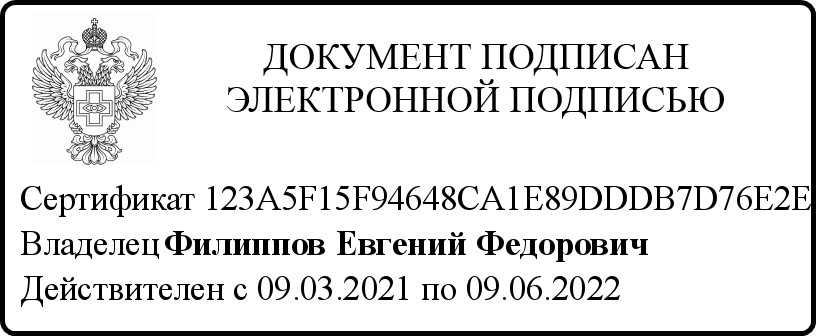 Министр здравоохранения КраснодарскогокраяЕ.Ф. Филиппов